АДМИНИСТРАЦИЯ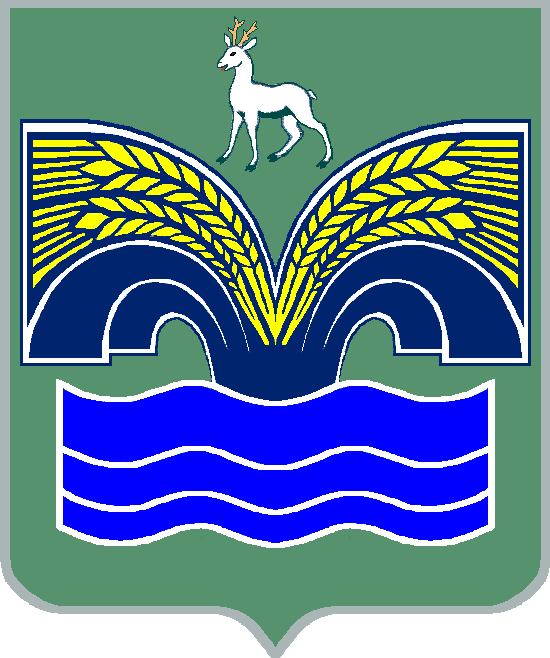 МУНИЦИПАЛЬНОГО РАЙОНА КРАСНОЯРСКИЙ САМАРСКОЙ ОБЛАСТИПОСТАНОВЛЕНИЕот 11.06.2024 № 151О внесении изменений в документ планирования регулярных перевозок на муниципальных маршрутах муниципального районаКрасноярский Самарской области на 2024 - 2026 годы, утвержденный постановлением администрации муниципального района Красноярский Самарской области от 20.11.2023 № 298В целях реализации Федерального закона от 13.07.2015 № 220-ФЗ «Об организации регулярных перевозок пассажиров и багажа автомобильным транспортом и городским наземным электрическим транспортом в Российской Федерации и о внесении изменений в отдельные законодательные акты Российской Федерации», в соответствии с пунктом 1 статьи 4 Закона Самарской области от 18.01.2016 № 14-ГД                                  «Об организации регулярных перевозок пассажиров и багажа автомобильным транспортом и городским наземным электрическим транспортом на территории Самарской области, о внесении изменений в отдельные законодательные акты Самарской области и признании утратившими силу отдельных законодательных актов Самарской области», п. 5 ст. 44 Устава муниципального района Красноярский Самарской области, принятого решением Собрания представителей муниципального района Красноярский Самарской области от 14.05.2015 № 20-СП, Администрация муниципального района Красноярский Самарской области ПОСТАНОВЛЯЕТ:1. Внести в документ планирования регулярных перевозок на муниципальных маршрутах муниципального района Красноярский Самарской области на 2024 - 2026 годы, утвержденный постановлением администрации муниципального района Красноярский Самарской области от 20.11.2023 № 298, следующие изменения:1.1. В разделе 2 «Мероприятия по развитию регулярных перевозок на муниципальных маршрутах муниципального района Красноярский Самарской области» пункты 2.2, 2.3, 2.4, 2.5 изложить в следующей редакции:«2.2. Проведение открытых конкурсов и заключение в порядке, установленном законодательством Российской Федерации с учетом положений Федерального закона от 13.07.2015 № 220-ФЗ «Об организации регулярных перевозок пассажиров и багажа автомобильным транспортом и городским наземным электрическим транспортом в Российской Федерации и о внесении изменений в отдельные законодательные акты Российской Федерации», с перевозчиками договоров на осуществление перевозок по муниципальным маршрутам регулярных перевозок по нерегулируемым тарифам на территории муниципального района Красноярский Самарской области. Выдача в соответствии с действующим законодательством карт маршрута регулярных перевозок (далее – карт) и свидетельств об осуществлении перевозок по муниципальным маршрутам регулярных перевозок (далее – свидетельств) по нерегулируемым тарифам. Срок: 2024 - 2026 годы (по мере наступления оснований для установления, изменения, отмены муниципальных маршрутов).2.3. Изменение вида муниципальных маршрутов регулярных перевозок.Заключение в соответствии с действующим законодательством муниципальных контрактов и выдача карт и свидетельств по регулируемым тарифам.Срок: 2024 - 2026 годы (по мере наступления оснований для изменения вида муниципальных маршрутов).2.4. Изменение количества либо класса подвижного состава на муниципальных маршрутах регулярных перевозок.Осуществляется Администрацией на основании результатов обследования пассажиропотоков путем внесения соответствующих изменений в Реестр муниципальных маршрутов муниципального района Красноярский Самарской области.Срок: 2024 - 2026 годы.	2.5. Повышение уровня доступности услуг транспорта общего пользования для инвалидов и других маломобильных групп населения. 	Осуществляется Администрацией путем включения соответствующих положений в конкурсную документацию при проведении открытых конкурсов на право осуществления перевозок по муниципальным маршрутам регулярных перевозок и перевозчиками путем закупки нового подвижного состава, приспособленного для перевозки инвалидов и других маломобильных групп населения, а также оснащения эксплуатируемого парка транспортных средств специальным оборудованием для перевозки инвалидов и других маломобильных групп населения (аппарелью для посадки/высадки и специальными креплениями для инвалидных колясок, визуальными и звуковыми средствами информации).Срок: 2024 - 2026 годы (при наличии финансовой возможности перевозчиков).».2. Опубликовать настоящее постановление в газете «Красноярский вестник» и разместить на официальном сайте администрации муниципального района Красноярский Самарской области в информационно - телекоммуникационной сети «Интернет».3. Настоящее постановление вступает в силу со дня его официального опубликования.Глава района                                                                             Ю.А.ГоряиновВеретенникова 21951